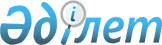 Шектеу іс-шараларын тоқтату және Ақбұлақ ауылдық округі әкімінің 2021 жылғы 18 наурыздағы № 10 "Ақбұлақ ауылдық округі Ақбұлақ ауылы Мәткерім көшесінде шектеу іс-шараларын белгілеу туралы" шешімінің күші жойылды деп тану туралыТүркістан облысы Сайрам ауданы Ақбұлақ ауылдық округі әкімінің 2021 жылғы 15 маусымдағы № 16 шешiмi. Қазақстан Республикасының Әділет министрлігінде 2021 жылғы 16 маусымда № 23038 болып тiркелдi
      "Қазақстан Республикасындағы жергілікті мемлекеттік басқару және өзін-өзі басқару туралы" Қазақстан Республикасы Заңының 35-бабының 2 тармағына, "Құқықтық актілер туралы" Қазақстан Республикасы Заңының 27 бабының 1 тармағына, "Ветеринария туралы" Қазақстан Республикасы Заңының 10-1 бабының 8) тармақшасына және Қазақстан Республикасының Ауыл шаруашылығы министрлігі Ветеринариялық бақылау және қадағалау комитетінің Сайрам аудандық аумақтық инспекциясы басшысының 2021 жылғы 24 мамырдағы № 08-02-03/327 ұсынысы негізінде ШЕШТІМ:
      1. Бруцеллез ауруының ошақтарын жоюға қатысты ветеринариялық іс-шаралар кешенінің жүргізілуіне байланысты Ақбұлақ ауылдық округі Ақбұлақ ауылының Мәткерім көшесінде шектеу іс-шаралары тоқтатылсын.
      2. "Ақбұлақ ауылдық округі Ақбұлақ ауылы Мәткерім көшесінде шектеу іс-шараларын белгілеу туралы" Ақбұлақ ауылдық округі әкімінің 2021 жылғы 18 наурыздағы № 10 шешімінің (Нормативтік құқықтық актілерді мемлекеттік тіркеу тізілімінде № 6107 болып тіркелген) күші жойылды деп танылсын.
      3. "Сайрам ауданының Ақбұлақ ауылдық округі әкімінің аппараты" мемлекеттік мекемесі Қазақстан Республикасының заңнамасында белгіленген тәртіппен:
      1) осы шешімнің Қазақстан Республикасының Әділет министрлігінде мемлекеттік тіркелуін;
      2) осы шешімнің оны ресми жариялағаннан кейін Сайрам ауданы әкімдігінің интернет-ресурсына орналастыруын қамтамасыз етсін.
      4. Осы шешімнің орындалуын бақылауды өзіме қалдырамын.
      5. Осы шешім оның алғашқы ресми жарияланған күнінен бастап қолданысқа енгізіледі.
					© 2012. Қазақстан Республикасы Әділет министрлігінің «Қазақстан Республикасының Заңнама және құқықтық ақпарат институты» ШЖҚ РМК
				
      Ауылдық округ әкімі

М.Оразбаев
